Администрация Дзержинского районаКрасноярского краяПОСТАНОВЛЕНИЕ31.10.2017                                       с. Дзержинское                                  № 606-пО создании комиссиидля снятия с учета ЗС ГОВ целях подготовки документации для снятия с учета защитных сооружений (противорадиационные укрытия) гражданской обороны, в соответствии с подпунктом «в» пункта 1 перечня поручений президента РФ от 27.11.2014 № 2751, а также пункта 2.5 раздела II приказа МЧС России от 15.12.2002 № 583 «Об утверждении и введение в действие Правил эксплуатации защитных сооружений гражданской обороны», руководствуясь ст. 19 Устава Дзержинского района, ПОСТАНОВЛЯЮ:1. Создать комиссию для снятия с учета ЗС ГО.2. Утвердить состав комиссии (приложение №1).3. Утвердить положение о комиссии (приложение №2)4. Комиссии рассмотреть имеющиеся документацию планируемого к снятию с учета ЗС ГО (ПРУ), оценить готовность ЗС ГО (ПРУ) к использованию по предназначению и по результатам работы составить акт о снятии с учета ЗС ГО или решение об отказе в снятии с учета данного ЗС ГО (ПРУ).5. Контроль, за исполнением настоящего постановления, возложить на Никитина С.С. главного специалиста по ГО и ЧС.6. Постановление вступает в силу в день, следующий за днем его официального опубликования.Глава района								Д.Н. АшаевПриложение № 1к постановлению администрации районаот 31.10.2017г. № 606-пСоставкомиссии для снятия с учета ЗС ГО (ПРУ)Дергунов В.Н.		первый заместитель главы района, председатель комиссии;Никитин С.С.		главный специалист по ГО и ЧС ………………………….администрации района, секретарь комиссии;           члены комиссии:Сухарев С.Н.		заместитель главы района по сельскому хозяйствуи оперативному управлению;Тимофеев И.А.		начальник отдела муниципального имущества и 				земельных отношений администрации района; Астафьеев А.В.		начальник ПСЧ-39 ФГКУ «10 отряд ФПС по 				Красноярскому краю».Приложение № 2к постановлению администрации районаот 31.10.2017г. № 606-пПОЛОЖЕНИЕо комиссии по снятию с учета защитныхсооружений гражданской обороныI. Общие положения1.1. Настоящее Положение о комиссии по снятию с учета защитных сооружений гражданской обороны, определяет порядок деятельности комиссии по снятию с учета защитных сооружений гражданской обороны, находящихся на территории Дзержинского района (далее - Комиссия).1.2. В своей деятельности Комиссия руководствуется Конституцией Российской Федерации, федеральными конституционными законами, федеральными законами, иными нормативными правовыми актами Российской Федерации, законами и иными нормативными правовыми актами Красноярского края, приказом Министерства Российской Федерации по делам гражданской обороны, чрезвычайным ситуациям и ликвидации последствий стихийных бедствий от 15 декабря 2002 года N 583 "Об утверждении и введении в действие Правил эксплуатации защитных сооружений гражданской обороны" и настоящим Положением.II. Основные задачи Комиссии2.1. Основными задачами Комиссии являются:- рассмотрение документации планируемых к снятию с учета защитных сооружений гражданской обороны, находящихся на территории Дзержинского района (далее - ЗС ГО);- оценка готовности ЗС ГО к использованию по предназначению;- принятие решения о снятии (отказе в снятии) с учета ЗС ГО;- рассмотрение и утверждение документации для снятия с учета ЗС ГО.2.2. В целях выполнения возложенных на нее задач Комиссия:- запрашивает и получает в установленном порядке необходимые документы от органов государственной власти Красноярского края, органов местного самоуправления муниципальных образований района;- приглашает на свои заседания представителей органов государственной власти Красноярского края, органов местного самоуправления муниципальных образований района;- при необходимости проверки достоверности представленных документов, материалов и сведений о ЗС ГО может осуществлять выезд членов Комиссии к месту нахождения ЗС ГО.2.3. Заседание Комиссии считается правомочным, если на нем присутствует не менее двух третей членов Комиссии.2.4. В случае отсутствия члена Комиссии на заседании он имеет право представлять свое мнение по рассматриваемым вопросам в письменной форме. При невозможности присутствия члена Комиссии на заседании по уважительным причинам возможна его замена лицом, уполномоченным представлять интересы члена Комиссии.2.5. Решения Комиссии принимаются простым большинством голосов присутствующих на заседании членов Комиссии путем открытого голосования и оформляются протоколом, который подписывает председатель Комиссии, председательствующий на заседании Комиссии. 2.6. На основании положительного решения Комиссии секретарь Комиссии оформляет и подписывает у членов Комиссии акт о снятии с учета ЗС ГО.III. Организация работы3.1. Комиссия формируется в составе председателя, секретаря и членов Комиссии.3.2. Членами Комиссии являются представители органов местного самоуправления Дзержинского района, а также по согласованию представители Главного управления Министерства Российской Федерации по делам гражданской обороны, чрезвычайным ситуациям и ликвидации последствий стихийных бедствий по Красноярскому краю и Территориального управления Федерального агентства по управлению государственным имуществом в Красноярском крае.IV. Порядок работы Комиссии4.1. Основанием для начала работы Комиссии является поступление в адрес председателя Комиссии документации на планируемое к снятию с учета ЗС ГО, подготовленной в соответствии с требованиями приказа Министерства Российской Федерации по делам гражданской обороны, чрезвычайным ситуациям и ликвидации последствий стихийных бедствий от 15.12.2002 N 583 "Об утверждении и введении в действие Правил эксплуатации защитных сооружений гражданской обороны".4.2. Акт о снятии с учета ЗС ГО составляется Комиссией.К акту о снятии с учета ЗС ГО прилагаются:- паспорт ЗС ГО;- выписка из реестра государственного имущества автономного округа или реестра имущества муниципального образования автономного округа;- копия свидетельства о государственной регистрации права собственности;- техническое заключение о состоянии ЗС ГО по рекомендуемому образцу согласно приложению 21 к Правилам эксплуатации защитных сооружений гражданской обороны, утвержденным приказом Министерства Российской Федерации по делам гражданской обороны, чрезвычайным ситуациям и ликвидации последствий стихийных бедствий от 15.12.2002 N 583;- рекомендации по использованию полученного в результате снятия с учета ЗС ГО помещения и земельного участка;- особое мнение отдельных членов Комиссии (при наличии);- для снятия с учета ЗС ГО, пришедшего в негодность в результате аварии или стихийного бедствия, к акту прилагаются копии документов, подтверждающих факт аварии или стихийного бедствия.Акт о снятии с учета ЗС ГО с прилагаемыми к нему документами составляется в пяти экземплярах.4.3. Председатель Комиссии определяет место и время проведения заседания Комиссии, дает поручения членам и секретарю Комиссии.4.4. Секретарь Комиссии решает организационно-технические вопросы, связанные с подготовкой заседания Комиссии, извещает членов Комиссии о времени и месте заседания, о вопросах, включенных в повестку дня, не позднее чем за 5 рабочих дней до дня заседания.4.5. Комиссия принимает решение о снятии с учета ЗС ГО в случаях, установленных пунктом 2.5 приложения к Правилам эксплуатации защитных сооружений гражданской обороны, утвержденным приказом Министерства Российской Федерации по делам гражданской обороны, чрезвычайным ситуациям и ликвидации последствий стихийных бедствий от 15.12.2002 N 583.По результатам работы Комиссии принимается решение о снятии с учета ЗС ГО или об отказе в снятии с учета ЗС ГО.4.6. Решение Комиссии оформляется протоколом, который подписывается председателем Комиссии и членами Комиссии и направляется членам Комиссии.4.7. В случае, если на заседании Комиссии принято решение о снятии с учета ЗС ГО, Комиссией подписывается акт о снятии с учета ЗС ГО в пяти экземплярах.4.8. После подписания членами Комиссии акт о снятии с учета:- противорадиационных укрытий - в Сибирский региональный центр по делам гражданской обороны, чрезвычайным ситуациям и ликвидации последствий стихийных бедствий.4.9. Утвержденные в установленном порядке акты о снятии с учета ЗС ГО направляются:- первый экземпляр - в Министерство Российской Федерации (Департамент гражданской защиты) по делам гражданской обороны, чрезвычайным ситуациям и ликвидации последствий стихийных бедствий через Сибирский региональный центр по делам гражданской обороны, чрезвычайным ситуациям и ликвидации последствий стихийных бедствий;- второй экземпляр - в Главное управление Министерства Российской Федерации по делам гражданской обороны, чрезвычайным ситуациям и ликвидации последствий стихийных бедствий по Красноярскому краю;- третий экземпляр - в Территориальное управление Федерального агентства по управлению государственным имуществом в Красноярском крае;- четвертый экземпляр - в орган местного самоуправления муниципального образования района;- пятый экземпляр - в организацию, в которой ЗС ГО находится на праве хозяйственного ведения или оперативного управления.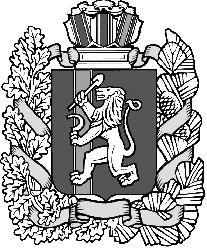 